.#16 Count Intro**2 restarts Wall 3 & 7 after 16 countsS:1 WIZARD STEPS X2, SIDE TOUCHES, HEEL SWITCHESS:2 SCUFF, HITCH, STOMP, HOLD, HIP ROLLS** Restart here on walls 3 (6:00) & 7 (9:00)**S:3 HEEL JACKS (VAUDEVILLE)S:4 HIP ROLLS 1⁄4 L, BOX STEPQuestions or comments please email me at - fancyfeetlinedancing@gmail.comCherry Bottom Boom Girl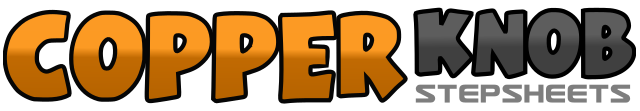 .......Count:32Wall:4Level:Improver.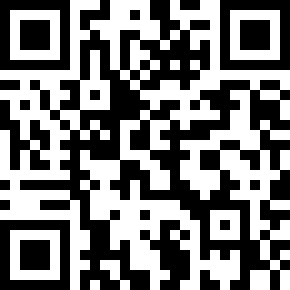 Choreographer:Rachael Snyder (USA) - November 2021Rachael Snyder (USA) - November 2021Rachael Snyder (USA) - November 2021Rachael Snyder (USA) - November 2021Rachael Snyder (USA) - November 2021.Music:U Gurl - Walker HayesU Gurl - Walker HayesU Gurl - Walker HayesU Gurl - Walker HayesU Gurl - Walker Hayes........1-2&Step R fwd to right diagonal, lock L behind R, Step R fwd to right diagonal3-4&Step L fwd to left diagonal, lock R Behind L, step L fwd to left diagonal5&6&R toe point right side, step R together, L toe point left side; step L together7&8&R heel touch fwd, step R together, L heel touch fwd, step left together (12:00)1, 2Scuff R, Hitch R knee to hip3, 4Stomp R, keeping weight on L, Hold (4)5,6,78Roll hips counter-clockwise (2 rotations, 2 counts each; weight on L) (12:00)1,2Step R to right side, L step behind R&3&4R step to right side, touch L heel diagonal fwd, step L next to R, Cross over L5,6Step L to left side, R step behind L&7&8L step to left side, touch R heel diagonal fwd, step R next to L, Cross L over R (12:00)1,2Roll hips counter-clockwise, turning 1/8 L3,4Roll hips counter-clockwise, turning L to complete 1⁄4 turn (9:00)5,6Cross R over L, Step L back7,8Step R to R side, Step L next to R (9:00)